Họ và tên:……………………………………………… Lớp 3 …........A. LÝ THUYẾT (4 điểm) I. Trắc nghiệm (3 điểm): Em hãy khoanh tròn vào đáp án đúng nhất:Câu 1 (0.5 điểm). Ở ngoài bãi biển có một tấm biển sau. Thông tin em nhận được từ tấm biển thuộc dạng thông tin nào?Câu 2 (0.5 điểm). Quan sát một người đang thả diều. Khi dây diều bị chùng, diều không lên cao, người đó quyết định?A. Chạy ngược chiều gió để dây diều căng ra.B. Chạy xuôi chiều gió để dây diều căng ra.C. Đứng yên để dây diều căng ra.D. Cả A, B và C.Câu 3 (0.5 điểm). Các bộ phận cơ bản của máy tính để bàn là:A. Màn hình, máy in, bàn phím.                 B. Màn hình, bàn phím, thân máy, chuột.C. Thân máy, loa, bàn phím.                       D.  Loa, thân máy, bàn phím, chuột.Câu 4 (0.5 điểm). Tư thế nào sau đây là đúng khi sử dụng máy tính?A.	B. 		C. 	D.	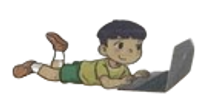 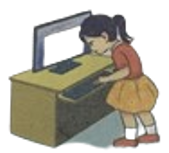 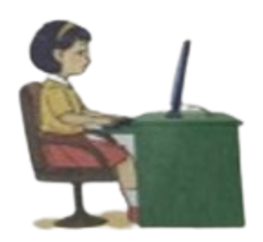 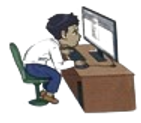 Câu 5 (0.5 điểm). Câu nào sau đây là SAI?  A. Một ổ đĩa có thể chứa nhiều thư mục.  B. Một thư mục có thể chứa nhiều tệp và thư mục con.  C. Thư mục có thể chứa nhiều thư mục con cùng tên.  D. Có thể có hai tệp cùng tên nằm ở hai thư mục khác nhau.Câu 6 (0.5 điểm). Trong những trang thông tin sau, trang nào có nội dung KHÔNG phù hợp với các em?A. Trang thông tin về các trò chơi dân gianTrang thông tin về lịch sử, địa líC. Trang thông tin có nội dung bạo lực.D. Cả A, B và C.II. Tự luận (1điểm):Câu 7 (1điểm). Trong mỗi nhóm dưới đây, bạn An đã sắp xếp một đồ chơi không phù hợp vào nhóm. Em hãy giúp bạn An chỉ ra đồ chơi đó nhé.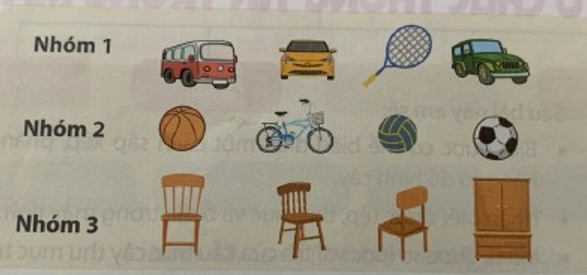 Nhóm 1:...............................................................................................Nhóm 2:...............................................................................................Nhóm 3:...............................................................................................……Hết……B. THỰC HÀNH (6 điểm) Câu 8 (2 điểm). Em ngồi đúng tư thế khi sử dụng máy tính và cầm chuột đúng cách.Câu 9 (2 điểm). Khởi động máy tính.Câu 10 (2 điểm). Khởi động phần mềm Word. Soạn thảo không dấu đoạn thơ sau:Ba oi baBa ơi baChau yeu ba lamToc ba trangMau trang nhu mayChau yeu baChau nam ban tayKhi chau vang loiChau biet ba vui.……Hết……TRƯỜNG TIỂU HỌC KIM LIÊNHƯỚNG DẪN CHẤM  MÔN TIN HỌC CUỐI HKILỚP 3 - NĂM HỌC 2023 – 2024LÝ THUYẾT (4 ĐIỂM)I. Trắc nghiệm (3đ). Mỗi câu đúng được 0.5 điểm II.  Tự luận (1đ)Câu 7. Nhóm 1: Vợt cầu lông    Nhóm 2: Xe đạp    Nhóm 3: Cái tủB. THỰC HÀNH (6 ĐIỂM):Câu 8. Ngồi đúng tư thế				(2 điểm).Câu 9. Khởi động được máy tính 			(2 điểm).Câu 10. 							(2 điểm)Soạn thảo đúng, đủ nội dung của bài được (2.0 điểm).Soạn thảo sai 1/3 số từ trong bài được:       (1.0 điểm).Soạn thảo sai 2/3 số từ trong bài được:       (0.5 điểm).……Hết……Họ và tên:……………………………………………… Lớp 3 …........A. LÝ THUYẾT (4 điểm) I. Trắc nghiệm (3 điểm): Em hãy khoanh tròn vào đáp án đúng nhất:Câu 1 (0.5 điểm). Ở hành lang lớp học có một tấm biển như hình. Thông tin đó thuộc  dạng thông tin nào?Câu 2 (0.5 điểm). Quan sát một người đang thả diều. Khi dây diều bị chùng, diều không lên cao, người đó quyết định?A. Chạy xuôi chiều gió để dây diều căng ra.B. Chạy ngược chiều gió để dây diều căng ra.C. Đứng yên để dây diều căng ra.D. Cả A, B và C.Câu 3 (0.5 điểm). Các bộ phận cơ bản của máy tính để bàn là:A. Màn hình, máy in, bàn phím.                  B.  Loa, thân máy, bàn phím, chuột.C. Màn hình, bàn phím, thân máy, chuột.    D. Thân máy, loa, bàn phím.                       Câu 4 (0.5 điểm). Tư thế nào sau đây là đúng khi sử dụng máy tính?A.	B. 		C. 	D.	Câu 5 (0.5 điểm). Câu nào sau đây là SAI?  A. Một ổ đĩa có thể chứa nhiều thư mục.  B. Một thư mục có thể chứa nhiều tệp và thư mục con.C.Thư mục có thể chứa nhiều thư mục con cùng tên.D. Có thể có hai tệp cùng tên nằm ở hai thư mục khác nhau.Câu 6 (0.5 điểm). Trong những trang thông tin sau, trang nào có nội dung KHÔNG phù hợp với các em?Trang thông tin về các trò chơi dân gianTrang thông tin về lịch sử, địa líTrang thông tin có nội dung bạo lực.Cả A, B và C.II. Tự luận (1điểm):Câu 7 (1điểm). Em hãy sắp xếp các loại rau củ quả sau vào ba nhóm phù hợp: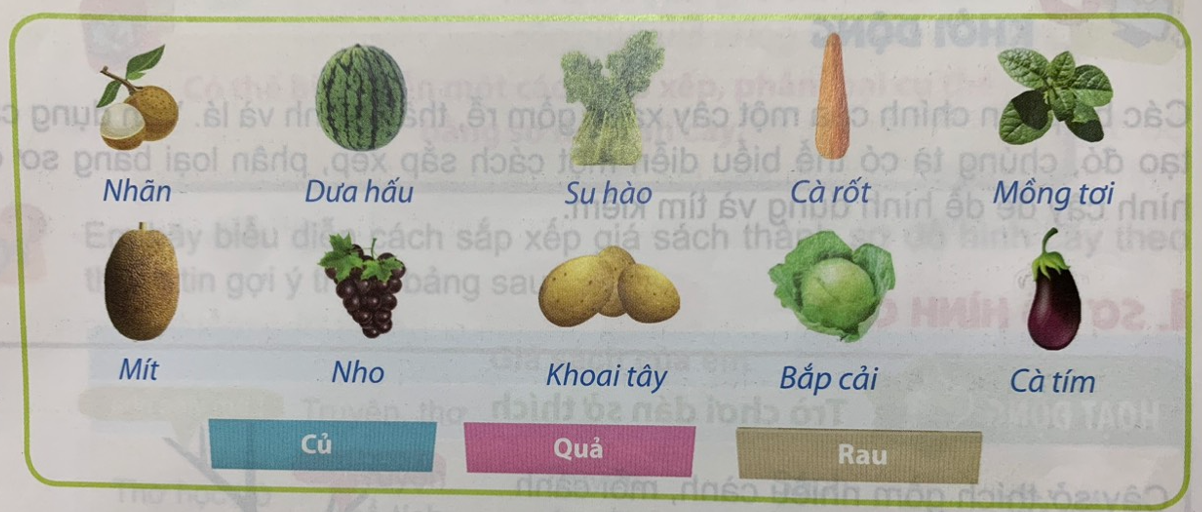 Nhóm rau:...............................................................................................Nhóm củ:...............................................................................................Nhóm quả:...............................................................................................……Hết……B. THỰC HÀNH (6 điểm) Câu 8 (2 điểm). Em ngồi đúng tư thế khi sử dụng máy tính và cầm chuột đúng cách.Câu 9 (2 điểm). Khởi động máy tính.Câu 10 (2 điểm). Khởi động phần mềm Word. Soạn thảo không dấu đoạn thơ sau:Ca nha thuong nhauBa thuong con vi con giong meMe thuong con vi con giong baCa nha ta cung thuong yeu nhauXa la nho gan nhau la cuoi.……Hết……TRƯỜNG TIỂU HỌC KIM LIÊNHƯỚNG DẪN CHẤM  MÔN TIN HỌC CUỐI HKILỚP 3 - NĂM HỌC 2023 – 2024LÝ THUYẾT (4 ĐIỂM)I. Trắc nghiệm (3đ) II.  Tự luận (1đ) Câu 7. Nhóm rau: Mồng tơi, bắp cải, cà tím.    Nhóm củ: Xu hào, cà rốt, khoa tây.    Nhóm quả: Nhãn, dưa hấu, mít, nho.B. THỰC HÀNH (6 ĐIỂM):Câu 8. Ngồi đúng tư thế				(2 điểm).Câu 9. Khởi động được máy tính 			(2 điểm).Câu 10. Soạn thảo đúng, đủ nội dung của bài được (2.0 điểm).Soạn thảo sai 1/3 số từ trong bài được:       (1.0 điểm).Soạn thảo sai 2/3 số từ trong bài được:       (0.5 điểm).……Hết……Họ và tên:……………………………………………… Lớp 3 …........A. LÝ THUYẾT (4 điểm) I. Trắc nghiệm (3 điểm): Em hãy khoanh tròn vào đáp án đúng nhất:Câu 1 (0.5 điểm). Ở ngoài bãi biển có một tấm biển sau. Thông tin em nhận được từ tấm biển thuộc dạng thông tin nào?Câu 2 (0.5 điểm). Quan sát một người đang thả diều. Khi dây diều bị chùng, diều không lên cao, người đó quyết định?A. Chạy ngược chiều gió để dây diều căng ra.B. Chạy xuôi chiều gió để dây diều căng ra.C. Đứng yên để dây diều căng ra.D. Cả A, B và C.Câu 3 (0.5 điểm). Các bộ phận cơ bản của máy tính để bàn là:A. Màn hình, máy in, bàn phím.                 B. Màn hình, bàn phím, thân máy, chuột.C. Thân máy, loa, bàn phím.                       D.  Loa, thân máy, bàn phím, chuột.Câu 4 (0.5 điểm). Tư thế nào sau đây là đúng khi sử dụng máy tính?A.	B. 		C. 	D.	Câu 5 (0.5 điểm). Câu nào sau đây là SAI?  A. Một ổ đĩa có thể chứa nhiều thư mục.  B. Một thư mục có thể chứa nhiều tệp và thư mục con.C.Thư mục có thể chứa nhiều thư mục con cùng tên.  D. Có thể có hai tệp cùng tên nằm ở hai thư mục khác nhau.Câu 6 (0.5 điểm). Trong những trang thông tin sau, trang nào có nội dung KHÔNG phù hợp với các em?Trang thông tin về các trò chơi dân gianTrang thông tin về lịch sử, địa líTrang thông tin có nội dung bạo lực.Cả A, B và C.II. Tự luận (1điểm):Câu 7 (1điểm). Trong mỗi nhóm dưới đây, bạn An đã sắp xếp một đồ chơi không phù hợp vào nhóm. Em hãy giúp bạn An chỉ ra đồ chơi đó nhé.Nhóm 1:...............................................................................................Nhóm 2:...............................................................................................Nhóm 3:...............................................................................................……Hết……B. THỰC HÀNH (6 điểm) Câu 8 (2 điểm). Em ngồi đúng tư thế khi sử dụng máy tính và cầm chuột đúng cách.Câu 9 (2 điểm). Khởi động máy tính.Câu 10 (2 điểm). Khởi động phần mềm Word. Soạn thảo không dấu đoạn thơ sau:Ba ngon nen lung linhBa la cay nen vangMe la cay nen xanhCon la cay nen hongBa ngon nen lung linhHa ha ha ha haThap sang mot gia dinh……Hết……TRƯỜNG TIỂU HỌC KIM LIÊNHƯỚNG DẪN CHẤM  MÔN TIN HỌC CUỐI HKILỚP 3 - NĂM HỌC 2023 – 2024LÝ THUYẾT (4 ĐIỂM)I. Trắc nghiệm (3đ) II.  Tự luận (1đ)Câu 7. Nhóm 1: Vợt cầu lông    Nhóm 2: Xe đạp    Nhóm 3: Cái tủB. THỰC HÀNH (6 ĐIỂM):Câu 8. Ngồi đúng tư thế				(2 điểm).Câu 9. Khởi động được máy tính 			(2 điểm).Câu 10. Soạn thảo đúng, đủ nội dung của bài được (2.0 điểm).Soạn thảo sai 1/3 số từ trong bài được:       (1.0 điểm).Soạn thảo sai 2/3 số từ trong bài được:       (0.5 điểm).……Hết……         TRƯỜNG TIỂU HỌC KIM LIÊN         TRƯỜNG TIỂU HỌC KIM LIÊN         TRƯỜNG TIỂU HỌC KIM LIÊN         TRƯỜNG TIỂU HỌC KIM LIÊN         TRƯỜNG TIỂU HỌC KIM LIÊNMA TRẬN ĐỀ KIỂM TRA CUỐI HỌC KÌ INĂM HỌC 2023 - 2024MÔN: TIN HỌC - LỚP 3MA TRẬN ĐỀ KIỂM TRA CUỐI HỌC KÌ INĂM HỌC 2023 - 2024MÔN: TIN HỌC - LỚP 3MA TRẬN ĐỀ KIỂM TRA CUỐI HỌC KÌ INĂM HỌC 2023 - 2024MÔN: TIN HỌC - LỚP 3MA TRẬN ĐỀ KIỂM TRA CUỐI HỌC KÌ INĂM HỌC 2023 - 2024MÔN: TIN HỌC - LỚP 3MA TRẬN ĐỀ KIỂM TRA CUỐI HỌC KÌ INĂM HỌC 2023 - 2024MÔN: TIN HỌC - LỚP 3MA TRẬN ĐỀ KIỂM TRA CUỐI HỌC KÌ INĂM HỌC 2023 - 2024MÔN: TIN HỌC - LỚP 3MA TRẬN ĐỀ KIỂM TRA CUỐI HỌC KÌ INĂM HỌC 2023 - 2024MÔN: TIN HỌC - LỚP 3MA TRẬN ĐỀ KIỂM TRA CUỐI HỌC KÌ INĂM HỌC 2023 - 2024MÔN: TIN HỌC - LỚP 3MA TRẬN ĐỀ KIỂM TRA CUỐI HỌC KÌ INĂM HỌC 2023 - 2024MÔN: TIN HỌC - LỚP 3MA TRẬN ĐỀ KIỂM TRA CUỐI HỌC KÌ INĂM HỌC 2023 - 2024MÔN: TIN HỌC - LỚP 3MA TRẬN ĐỀ KIỂM TRA CUỐI HỌC KÌ INĂM HỌC 2023 - 2024MÔN: TIN HỌC - LỚP 3MA TRẬN ĐỀ KIỂM TRA CUỐI HỌC KÌ INĂM HỌC 2023 - 2024MÔN: TIN HỌC - LỚP 3Nội dung/đơn vị kiến thứcNội dung/đơn vị kiến thứcMức độ nhận thứcMức độ nhận thứcMức độ nhận thứcMức độ nhận thứcMức độ nhận thứcMức độ nhận thứcMức độ nhận thứcMức độ nhận thứcMức độ nhận thứcMức độ nhận thứcMức độ nhận thứcTổng điểm và tỷ lệ %Tổng điểm và tỷ lệ %Nội dung/đơn vị kiến thứcNội dung/đơn vị kiến thứcMức 1Mức 1Mức 1Mức 1Mức 2Mức 2Mức 2Mức 2Mức 3Mức 3Mức 3Tổng điểm và tỷ lệ %Tổng điểm và tỷ lệ %Nội dung/đơn vị kiến thứcNội dung/đơn vị kiến thứcTNTL/THTL/THTL/THTL/THTNTL/THTL/THTNTL/THTL/THTổng điểm và tỷ lệ %Tổng điểm và tỷ lệ %Bài 1. Thông tin và quyết địnhSố câu1115%Bài 1. Thông tin và quyết địnhCâu số15%Bài 1. Thông tin và quyết địnhSố điểm0.50.50.55%Bài 2. Xử lí thông tinSố câu11115%Bài 2. Xử lí thông tinCâu số225%Bài 2. Xử lí thông tinSố điểm0.50.50.50.55%Bài 3. Máy tính và emSố câu1245%Bài 3. Máy tính và emCâu số38,945%Bài 3. Máy tính và emSố điểm0.54.045%Bài 4. Làm việc với máy tínhSố câu115%Bài 4. Làm việc với máy tínhCâu số445%Bài 4. Làm việc với máy tínhSố điểm0.50.55%Bài 5. Sử dụng bàn phímSố câu120%Bài 5. Sử dụng bàn phímCâu số1020%Bài 5. Sử dụng bàn phímSố điểm2.020%Bài 6. Khám phá thông tin trên InternetSố câu115%Bài 6. Khám phá thông tin trên InternetCâu số665%Bài 6. Khám phá thông tin trên InternetSố điểm0.50.55%Bài 7. Sắp xếp để dễ tìmSố câu11110%Bài 7. Sắp xếp để dễ tìmCâu số77710%Bài 7. Sắp xếp để dễ tìmSố điểm1.01.01.010%Bài 8. Sơ đồ hình cây. Tổ chức thông tin trong máy tínhSố câu115%Bài 8. Sơ đồ hình cây. Tổ chức thông tin trong máy tínhCâu số555%Bài 8. Sơ đồ hình cây. Tổ chức thông tin trong máy tínhSố điểm0.50.55%TổngSố câu21114421TổngSố điểm1.01.01.01.02.02.04.02.0TổngTỉ lệ %10%10%10%20%20%20%40%20%20%20%100%TổngTỉ lệ theo mức %20%20%20%60%60%60%60%20%20%20%100%TRƯỜNG TIỂU HỌC KIM LIÊNBÀI KIỂM TRA CUỐI HỌC KỲ INăm học: 2023 - 2024MÔN TIN HỌC - LỚP 3 (PHẦN LÝ THUYẾT)Thời gian: 10 phút (Không kể giao đề)--------------------------ĐiểmNhận xét…………………………………………………………………………………………….……………………………………………………………………………………………………………………………..………………………………………A. Dạng hình ảnh	B. Dạng âm thanhC. Dạng chữ	D. Dạng hình ảnh và dạng chữ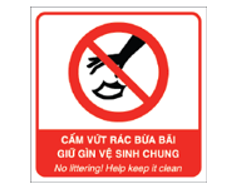 Giáo viên coi: .......................................Giáo viên chấm: ..................................TRƯỜNG TIỂU HỌC KIM LIÊNĐỀ KIỂM TRA CUỐI HỌC KỲ INăm học: 2023 - 2024MÔN TIN HỌC - LỚP 3 (PHẦN THỰC HÀNH)Thời gian: 25 phút (Không kể giao đề)--------------------------Câu 1Câu 2Câu 3Câu 4Câu 5Câu 6DBBCBCTRƯỜNG TIỂU HỌC KIM LIÊNBÀI KIỂM TRA CUỐI HỌC KỲ INăm học: 2023 - 2024MÔN TIN HỌC - LỚP 3 (PHẦN LÝ THUYẾT)Thời gian: 10 phút (Không kể giao đề)--------------------------ĐiểmNhận xét…………………………………………………………………………………………….……………………………………………………………………………………………………………………………..………………………………………A. Thông tin dạng chữ.B. Thông tin dạng hình ảnh.C. Thông tin dạng âm thanhD. Cả A, B và C.Giáo viên coi: .......................................Giáo viên chấm: ..................................TRƯỜNG TIỂU HỌC KIM LIÊNĐỀ KIỂM TRA CUỐI HỌC KỲ INăm học: 2023 - 2024MÔN TIN HỌC - LỚP 3 (PHẦN THỰC HÀNH)Thời gian: 25 phút (Không kể giao đề)--------------------------Câu 1Câu 2Câu 3Câu 4Câu 5Câu 6ABCCCCTRƯỜNG TIỂU HỌC KIM LIÊNBÀI KIỂM TRA CUỐI HỌC KỲ INăm học: 2023 - 2024MÔN TIN HỌC - LỚP 3 (PHẦN LÝ THUYẾT)Thời gian: 10 phút (Không kể giao đề)--------------------------ĐiểmNhận xét…………………………………………………………………………………………….……………………………………………………………………………………………………………………………..………………………………………A. Dạng âm thanhB. Dạng hình ảnh	C. Dạng chữ	D. Dạng hình ảnh và dạng chữGiáo viên coi: .......................................Giáo viên chấm: ..................................TRƯỜNG TIỂU HỌC KIM LIÊNĐỀ KIỂM TRA CUỐI HỌC KỲ INăm học: 2023 - 2024MÔN TIN HỌC - LỚP 3 (PHẦN THỰC HÀNH)Thời gian: 25 phút (Không kể giao đề)--------------------------Câu 1Câu 2Câu 3Câu 4Câu 5Câu 6CBBCDC